THE GERMAN PINSCHER CLUBMembership  application   form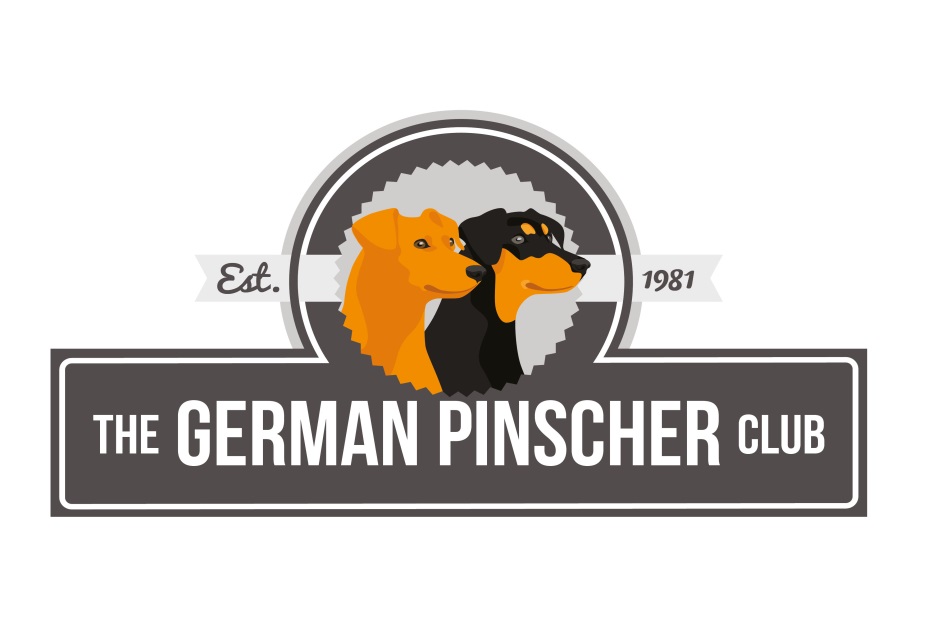 Annual membership due 1st Jan Single £8.00Joint £10.00New member joining after 1st July £5.00Junior member (under 18 years old ) £5.00Donation to the club optionalPlease complete or confirm the details below in black ink and capital lettersMr/Mrs/Ms/Miss    Forename						SurnameTelephone number				Mobile telephone numberMr/Mrs/Ms/Miss    Forename						SurnameTelephone numberMobile telephone numberAddress Email addressKennel Club Prefix and Number of Dog/Bitch ownedI/We confirm that we have read The German Pinscher Club UK Constitution, Rules of the Club and General Code of Ethics. I/We confirm that I/we will abide by the Code of Ethics and Rules of the Club.I/We confirm that I/we will, at all times, act in a professional manner when promoting and representing The German Pinscher Club, our dogs and our members, in public, on the German Pinscher Facebook and website and any other social or other media.Any breach of these provisions may result in expulsion from club membership, and or disciplinary action by the Kennel Club and/or reporting to the authorities for legal action as appropriate.The names and addresses of all members will be entered in a register which will be kept by The Membership Secretary. This information will not be shared with any third party without consent.SignatureSignaturePAYMENT AND COMPLETION OPTIONS BY 1ST JANUARYPlease download and complete the application form, scan and return via email to: germanpinscherclub@gmail.com. Please pay online to The German Pinscher Club sort code 20 84 41 Account number 40270288.If you need to pay by cheque, please make the cheque payable to The German Pinscher Club and send the cheque with your completed form to David Grant, Seabrook Mooring, Horton Road, Ivinghoe, Leighton Buzzard, Bedfordshire, LU7 9DY.Please note that all applications need to be approved by two club officials. The German Pinscher Club has the right to decline membership.Members will be issued with a unique Club Membership Number, which you will be asked to use for club shows and events.For Official useSignatures of The German Pinscher Club officials approving membership:SignatureSignatureAllocated Membership NumberName of German PinscherDog/bitchDate of birth1234